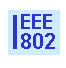 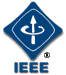 IEEE P802.21 Media Independent Handover ServicesTentative Minutes of the IEEE P802.21 Working Group Session #46 Meeting, Bangkok, ThailandChair: Subir DasVice Chair: Juan Carlos ZunigaSecretary: H Anthony ChanEditor: David Cypher(Version:  There are partial minutes current up to the time it is uploaded.)First Day PM1 (1:30PM-3:30PM): Lotus Suite 5; Monday, September 19, 2011802.21 WG Opening Plenary: Meeting is called to order by Subir Das, Chair of IEEE 802.21WG at 1:35PM with opening notes (21-11-0154-00).Approval of the September 2011 Meeting Agenda (21-11-0147-00)It is changed to use Monday Evening for future planning tentatively.Agenda is amended to the following and is approved with unanimous consent.IEEE 802.21 Session #46 Opening Notes WG OfficersChair:	Subir DasVice Chair:	Juan Carlos ZunigaSecretary:	Anthony ChanEditor: David Cypher802.11 Liaison: Clint Chaplin802.16 Liaison:	Peretz FederIETF Liaison:	Yoshihiro OhbaThe WG has 27 voting members as of this meeting. Network information for the documentsSSID: CLLIEEE or someother IEEE password: ieeeieeeDocument server: https://mentor.ieee.org/802.21/documents. Attendance and voting membership are presented.Attendance is taken electronically ONLY at https://seabass.ieee.org/imatEnter your personal information and profileMark attendance during every sessionTotal number of 802.21 WG sessions: 16 12 sessions for 75% attendance to be counted towards WG voting membership. All attendance records on the 802.21 website. Please check the attendance records for any errorsVoting membership802.21 Voting membership is described in DCN 21-06-075-02-0000Maintenance of Voting MembershipTwo plenary sessions out of four consecutive plenary sessions on a moving window basisOne out of the two plenary session requirement could be substituted by an Interim sessionWG Letter Ballots: Members are expected to vote on WG LBs. Failure to vote on 2 out of last 3 WG LBs could result in loss of voting rightsMiscellaneous Meeting Logistics are presented.Meeting room: Lotus Suite 5AM Coffee break: 10:00-10:30 amLunch: 12.30 -1:30 pmPM Coffee break: 3:30 - 4:00 pmBreakfast Tuesday to Thursday 7-9AM AM coffee break 10:00-10:30AM; Wednesday night: Social at 7:00PM onwards Rules on registration and media recording policy are presented.Rules on Membership & Anti-Trust are presentedRules to inform about patents are presented as follows:Chair asked whether there are any potential essential patent claims by any 802.21 WG participants.  None. Other guidelines for IEEE WG meetings, including discussions that are inappropriate are presented. LMSC Chair’s guidelines on commercialism at meeting are presented. Rules on copyright are presented. Note that the copyright procedures are being updated. Chair: How many people are attending the IEEE 802.21 WG meetings for the first time? Floor: counted 0 Work statusWorking GroupCompleted IEEE 802.21a and IEEE 802.21b ballotsTask Group Status802.21a Security TG: work completed 802.21b Handover with Broadcast Services TG; Work completed802.21c Single Radio Handovers: Proposals updated; Draft specification is underwayIEEE 802.21a Sponsor Ballot ResultSB started on August 2nd, 2011 and ended on August 31st, 2011Result announced on September 01, 2011	Summary Approve: 59Disapprove: 03Abstain: 03 Return ratio: 81 %Approval ratio: 96% The ballot is approved Received 93 comments of which 28 must be satisfiedIEEE 802.21b Sponsor Ballot ResultSB started on August 2nd, 2011 and ended on August 31st, 2011Result announced on September 01,  2011Summary Approve: 57Disapprove: 03Abstain: 02 Return ratio: 82 %Approval ratio: 95% The ballot is approved Received 41 comments of which 19 must be satisfiedObjectives for the September MeetingWorking Group ActivitiesIEEE 802.21a: Security Extensions to MIH Services: Sponsor Ballot comment resolution by BRCIEEE 802.21b: Handovers with Broadcast Services: Sponsor Ballot comment resolution by BRCTask Group Activities 802.21c: Single Radio Handovers: Draft document discussion Future Project Planning DiscussionTuesday eveningNext session: Plenary: 7-10 Nov 2011, Atlanta, USACo-located with all 802 groups September Plenary Meeting Minutes (21-11-0121-04).Meeting minutes is approved with unanimous consent.802 architecture updateNothing new. 802.21a BRC meeting agenda (21-11-0156-00) is presented by 802.21a BRC Chair, Yoshihiro OhbaMonday Sept 19 2011 PM2Editorial and general comments.Tuesday Sept 20 2011 AM1 and PM2 Technical comments.PM2: Discussion on Comment #26 (Y. Ohba’s comment on SFF support through sPoS), contribution DCN for detailed remedy to be announcedWednesday, September 21th, 2011, PM1 Technical commentsThursday, September 22th, 2011, AM1 Teleconference schedule, etc.The agenda is subject to change depending on the progress of comment resolution discussionCommentary file DCN: 21-11-148802.21a BRC membersAjay RajkumarAntonio de la OlivaAnthony ChanClint Chaplin Fernando Bernal-Hidalgo Karen Randall Lily Chen Rafael Marin-Lopez Subir Das Yoshihiro Ohba (Lead)   802.21b BRC is presented by 802.21b BRC Chair, Juan Carlos ZunigaThe received comments have been tentatively assessed. BRC has been formed. 802.21c Single radio handover task group agenda for this September Interim (21-11-0139-01) is presented by TG Chair, Junghoon JeeProposal discussionSFF operations augmented with UE location information, Charles Perkins (Tellabs) Single Radio Handover proposal, Anthony Chan (Huawei)802.21c Draft Revision, Dapeng Liu (China Mobile): 21-11-0152-00-srho, 21-11-0153-00-srhoCommand service for single radio handover, Dapeng Liu (China Mobile): 21-11-0151-00-srhoFuture PlanningTime ScheduleTuesday AM2Wednesday AM2, PM2Thursday PM1 Meeting recess at 2:40PM First Day PM2 (4-6PM): Lotus Suite 5; Monday, September 19, 2011  802.21a comment resolution is led by Yoshihiro OhbaComments are recorded in 21-11-0148-00Comment resolution are recorded in 21-11-0148-01First Day Eve (6:30-7:30PM): Lotus Suite 5; Monday, September 19, 2011  Future planning discussion is chaired by Subir DasThe slides from the future planning teleconference is briefed, and additional materials especially in use cases are requested. Agenda is amended into the following (21-11-0147-01)Meeting recess at 7:53PMMonday(Sept 19)Tuesday(Sept 20)Wednesday(Sept 21)Thursday(Sept 22)AM-18:00-10:00aNAComment resolution- 802.21aComment resolution- 802.21bComment resolution- 802.21aAM-210:30-12:30NASRHO TGSRHO TG Comment resolution- 802.21bPM-11:30 – 3:30p802.21 WG Opening PlenaryComment resolution- 802.21bComment resolution- 802.21a SRHO TG PM-24:00 – 6:00pComment resolution- 802.21a Comment resolution- 802.21aSRHO TG 802.21 WG Closing PlenaryEve 6:30 – 7:30pFuture Project Planning tentative Future Project Planning Social(TBD)Monday(Sept 19)Tuesday(Sept 20)Wednesday(Sept 21)Thursday(Sept 22)AM-18:00-10:00aNAComment resolution- 802.21aComment resolution- 802.21bComment resolution- 802.21aAM-210:30-12:30NASRHO TGSRHO TG Comment resolution- 802.21bPM-11:30 – 3:30p802.21 WG Opening PlenaryComment resolution- 802.21bFuture Project Planning SRHO TG PM-24:00 – 6:00pComment resolution- 802.21a Comment resolution- 802.21aSRHO TG 802.21 WG Closing PlenaryEve 6:30 – 7:30pFuture Project Planning tentativeComment resolution- 802.21aSocial(TBD)